ЧЕРКАСЬКА МІСЬКА РАДА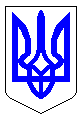 ЧЕРКАСЬКА МІСЬКА РАДАВИКОНАВЧИЙ КОМІТЕТРІШЕННЯВід 21.12.2021 № 1508Про нагородження Згами О.А.Розглянувши клопотання департаменту освіти та гуманітарної політики Черкаської міської ради (вх. № 28232-01-29 від 09.12.2021), згідно з Програмою фінансування заходів, пов’язаних  із нагородженням міськими відзнаками громадян, трудових колективів на 2021-2025 роки, Положенням про грамоту виконавчого комітету Черкаської міської ради, затверджених рішеннями Черкаської міської ради від 24.12.2020 № 2-47 та від 10.04.2020 № 2-5914 відповідно, керуючись ст. 59 Закону України «Про місцеве самоврядування  в Україні», виконавчий комітет Черкаської міської ради ВИРІШИВ: За вагомий особистий внесок у розвиток дошкільної освіти міста, поширення сучасних освітніх технологій, сприяння розвитку творчих здібностей вихованців закладу, а також із нагоди 60-річчя від дня народження (26.12.2021), нагородити грамотою виконавчого комітету ЗГАМУ Олену Анатоліївну, музичного керівника дошкільного навчального закладу (ясла-садок) комбінованого типу № 84 «Вінні-Пух» Черкаської міської ради. 2.	Усі витрати, пов’язані з виконанням цього рішення, здійснювати департаменту управління справами та юридичного забезпечення Черкаської міської ради (Гончар Ю.Г.) у межах кошторису Програми фінансування заходів, пов’язаних із нагородженням міськими відзнаками громадян, трудових колективів на 2021-2025 роки.3.	Контроль за виконанням рішення покласти на начальника відділу «Патронатна служба» Черкаської міської ради Добровольського М.М.Міський голова							       Анатолій БОНДАРЕНКО